Муниципальное общеобразовательное бюджетное учреждениесредняя общеобразовательная школа № 3 с.Инзер муниципального района Белорецкий районРеспублики Башкортостан                                                                     Утверждаю                                	Директор МОБУ СОШ №3                                       с.Инзер                                                        		                                     _________ Н.А. Копылова                                                                              Приказ № ______                                                                                                                                                                                   «_____» ______________ 20__г. Приложение 1к рабочей программе по русскому языку2 Б класс2014-2015 учебный год                                        								              Составил учитель                                                                                                ___________ Л.С. МужиповаСогласованоЗаместитель директора по УР ______________  В.А. Брусова«____»______________ 201__гРассмотрено ШМО учителей начальных классов______________  В.С. КаримоваПротокол №______«____»______________ 201___гII. Контроль над выполнением практической части программыКонтрольно- измерительные материалы  (перечень методических пособий, сборников контрольных , проверочных работ, тестов и т. д.)Источником текстов контрольных диктантов и списываний   являются электронные ресурсы .http://www.n-shkola.ru/		http://school-collection.edu.ru/		http://www.uchportal.ru/		http://school-collection.edu.ru/		http://nachalka.info/		http://www.openclass.ru/	http://www.zavuch.info/		http://nsc.1september.ru/		http://viki.rdf.ru/		http://www.nachalka.com/photo/	http://www.metodkabinet.eu/	http://bomoonlight.ru/azbuka/	III. Измерители, контроль знаний на 2014- 2015 учебный год                                Контрольное списывание №1 « Волга» – по теме: «Предложение» ( контрольное списывание прилагается).Контрольное списывание №2 «Родина» – по теме: «Звуки и буквы»  (контрольное списывание прилагается).Контрольное списывание №3 « Ландыш» – по теме: «Повторение изученного за год»  (контрольное списывание прилагается).4. Контрольный диктант№1 « Пушок» – по теме: «Предложение».( Контрольный диктант прилагается).      5. Контрольный диктант№2 « На рыбалку» – по теме: «Слово и его лексическое значение».( Контрольный диктант прилагается).6. Контрольный диктант№3 « Друзья» – по теме: «Звуки и буквы».( Контрольный диктант прилагается).7. Проверочный диктант№4 « Осень » – по теме: «Звуки и буквы». (Контрольный диктант прилагается).8. Контрольный диктант№5 « Снежок» – по теме: «Звуки и буквы». (Контрольный диктант прилагается).9. Контрольный диктант№6 « Школа» – по теме: «Звуки и буквы». (Контрольный диктант прилагается).10. Контрольный диктант№8« Главный город» – по теме: «Части речи». (Контрольный диктант прилагается).11. Контрольный диктант№9 « Друзья» – по теме: «Части речи».( Контрольный диктант прилагается.)12. Контрольный диктант№10 « Дети в лесу» – по теме: «Части речи». (Контрольный диктант прилагается).13. Контрольный диктант№11« Гроза» – по теме: «Части речи». (Контрольный диктант прилагается)14.  Проект  № 1 « И в шутку и всерьез»  Учебник:  / В. Г. Горецкий, В. П. Канакина;учебник 2 класс/.- М.- Просвещение, 2012 с. 12615. Проект  № 2  «Пишем письмо» Учебник:  / В. Г. Горецкий, В. П. Канакина;учебник 2 класс/.- М.- Просвещение, 2012 с.13816. Проект № 3 « Рифма» Учебник:  / В. Г. Горецкий, В. П. Канакина;учебник 2 класс/.- М.- Просвещение, 2012 с.8, 2 часть17. Тест № 1 по теме : «Речь. Диалог. Текст» ( прилагается)18. Тест № 2 по теме : «Предложение. Члены предложения» ( прилагается)19. Тест № 3 по теме : «БЕЗУДАРНЫЕ ГЛАСНЫЕ ЗВУКИ» ( прилагается)20. Тест № 4 по теме : «Слово и его значение» ( прилагается)21. Тест № 5 по теме :« ОДНОКОРЕННЫЕ СЛОВА.УДАРЕНИЕ.СЛОГ». ( прилагается)22. Тест № 6 по теме :«ЗВУКИ   И   БУКВЫ.  АЛФАВИТ». ( прилагается)23. Тест № 7 « Итоговый тест за 2 класс». ( прилагается)Оценка тестовых работ«5» — если ученик набрал 13-14 баллов  (100 – 93%);«4» — если ученик набрал 10-12 баллов  (92 – 71%);«3» — если ученик набрал 7-9 баллов  (70 – 50%);«2» — если ученик набрал  5-6  баллов  (49 – 22%);Дата: 13.09.14Контрольное списывание №1.Цель:проверить умения списывать текст с образца, находить и проверять слабые позиции в словах, правильно ставить знаки препинания.Волга.Дорога Волга всем нашим людям. На Волге в давние времена русские люди вставали на борьбу со своими врагами. На Волге в последнюю войну наши воины разбили фашистов.Дата: 22.01 15Контрольное списывание №2.Цель:-проверить умения списывать текст с образца; -сличать написанное с образцом;-формирование орфографической зоркости,-умение видеть предложение в целом.Родина.Родина начинается на пороге твоего дома. Она огромна и прекрасна.Родина всегда с тобой, где бы ты ни жил. И у каждого она одна. Как мама.Родина - мать своего народа. Она гордится своими сыновьям и дочерьми, переживает за них, приходит на помощь, придает силы.Мы любим Родину. А любить Родину – значит охранять её, жить с ней одной жизнью.Дата: 14.05.15Контрольное списывание №3.Цель:-проверить умения списывать текст с образца; -сличать написанное с образцом;-распознавать орфограммы в тексте;-выявить сформированность действия самоконтроля.Ландыш.В тени деревьев растёт цветок. Между двумя широкими листьями – ножка. На ней – белые душистые колокольчики. Это ландыш. Мы любим ландыши за красоту и нежный запах. Плоды ландыша созревают осенью. Это красные ягоды. Они ядовиты. Из ландышей делают лекарства.Дата: 24.09.14Контрольный диктант № 1 Цель: повторить орфограммы, изученные в 1 классе. Пушок        У Веры жил кот Пушок. Кот был беленький и пушистый. Лапки и хвост серенькие. Пушок любил рыбу и мясо. Девочка часто играла с котом.Грамматические задания:1.   В предложениях 4 и 5 подчеркните грамматическую основу.           2.  Допишите одно предложение в конце текстДата: 22.10.14Контрольный диктант №2 Цель:выявить, в какой степени закрепился навык правописания, приобретённый за первый год обучения;умение оформлять предложение, писать слова без пропусков букв, обозначать твёрдые и мягкие согласные, писать слова с большой буквы, гласные после шипящих.На рыбалку.Дядя Петя купил мне удочку. Утром мы идём рыбачить на речку. Рядом бежит пёс Шарик. Все ждут хорошего улова. Слова для справок: хорошего, рыбачить.Грамматические задания1. Поставь ударение в словах первого  предложения.2. Раздели на слоги слова третьего предложенияДата: 29.10.14Контрольный диктант № 3Цель:проверить умения учащихся писать и оформлять предложения, правильно писать слова со знакомыми орфограммами.Друзья          Алеша принес домой щенка. Щенку дали кличку Бим. Бим ел молоко и суп из чашки. Скоро он стал большой собакой. Друзья играли в парке. Вот Алеша бросил палку за куст.  Бим принес мальчику палку.Грамматические задания:Подчеркните основу в 1  предложении.Разделите для переноса слова второго   предложенияДата: 15.11.14                                            				  Проверочный диктант. Осень.  Дует сильный ветер. Небо в тучах. Целый день идет частый дождик. Кругом лужи . Птицы улетают в теплые края . Сороки скачут около жилища людей. Настала скучная пора .  Слова для справок: небо, пора.Грамматические задания.        Разделить слова на слоги:Детвора, деревья, твой,   солнышко, школьники, свой. Дата: 02.12.14Контрольный диктант №4.Цель:проверить умения учащихся писать и оформлять предложения, правильно писать слова со знакомыми орфограммами;умение находить грамматическую основу в предложении;умение переносить слова, показывая все варианты;умение подбирать проверочные к словам с безударными гласными.Снежок.С неба падал мокрый снежок. Ребята побежали во двор и стали лепить из снега фигурки.Коля слепил снеговика с метлой в руке. Женя выстроил домик с окошками изо льда. У Толи получился хороший      Дед Мороз. Всем было весело.Грамматические задания1.Подчеркни грамматическую основу.1 вариант: Ребята побежали во двор.2 вариант: Коля слепил снеговика.2. Раздели слова для переноса.1 вариант: хозяйка, касса, васильки.2 вариант: скамейка, тонна, маленькая.3. Подбери проверочные к словам с безударными гласными1 вариант: д.жди, гл.за.2 вариант:г.ра, х.лмыДата: 10.12.14Контрольный диктант №5Цель:проверить умение писать слова с изученными орфограммами;умение определять количество букв и звуков в словах;умение записывать слова в алфавитном порядке;умение переносить слова.Школа.В деревне Санино новая школа. Утром Аня Иванова и Витя Зайкин идут туда. Их учит Ольга Петровна. После уроков Климов Юра убрал класс. Ребят ждёт собака Пальма.Грамматические заданияОпредели количество букв, звуков в словах.1 вариант: кровать, юла, горох.2 вариант: осень, Юра, помидор.Расположи слова в алфавитном порядке.1 вариант: жизнь, ветер, осень.2. вариант: чайка, тетрадь, земля.3. Раздели слова для переноса.1 вариант: пальто, лейка, ванна.2 вариант: пеньки, майка, кассаДата: 10.02.15Контрольный диктант №6.Цель: обобщить знания учащихся об употреблении заглавной буквы в именах собственных;проверить навыки употребления заглавной буквы в именах собственных. И усвоение первоначальных орфографических навыков на основе изученных правил правописания.Главный город.Москва – главный город нашей России. В Москве много улиц, переулков, проспектов. Все знают Красную площадь, площадь Пушкина, Суворовский бульвар, Садовое кольцо. Два друга Воронин Слава и Шишкин Коля живут на Плющихе. Мальчики гуляют в сквере с собакой Бимом и кошкой Муркой.Грамматические заданияПодчеркните заглавную букву в фамилиях людей, кличках животных, географических названиях.В последнем предложении поставьте знак ударения над всеми словами.Спиши, вставляя подходящие по смыслу слова.Меня зовут ……. Я живу в городе …. Моего кота зовут …. Мою собаку зовут…..Дата:21.02.15Контрольный диктант  №7ДрузьяРебята города Москва любят ходить в парк Сокольники. У Андрюшки Соловьева есть там рыжий друг Яшка. Это пушистая белочка с длинным хвостом. Мальчик принес корм. Постучал по сосне. Спустился Яшка, взял еду и скрылся за деревьями.Грамматические заданияПодчеркнуть имена собственные.В четвертом предложении подчеркнуть главные члены.В первом предложении обозначить имена существительные.Запишисать имена существительные камыши, кирпичи, вещи в единственном числе.Дата: 14.04.15Контрольный диктант №8.Цель:проверить умение писать наиболее употребляемые предлоги раздельно со словами, навыки правописания слов на изученные правила.Дети в лесуВзяли ребята лукошки и бегут в ближний лесок.Хорошо в тени берёз!На траве капельки росы.В густых ветвях поют птицы. Детишки сели на пенёк, слушают чудное пение соловушки.Пора и по малину. Крупные спелые ягоды так и манят. Кто кладёт в рот, кто в кузовок.Слова для справок: пора, кладёт.Грамматические задания.Выпишите предлоги. вариант: из первых трёх предложений.2. вариант: из последних трёх предложений.2. К словам пенёк, детишки подберите и запишите проверочные слова.3. В первом предложении над словами надпишите части речи.	Дата : 28.04.15Контрольный диктант № 9Цель:проверить, как формируется умение писать слова с изученными орфограммами: проверить навыки правописания слов с безударными гласными и согласными в корне; сочетания жи - ши, ча - ща; умение находить грамматическую основу предложения;определять изученные части речи;Гроза.Наступила большая засуха. Пыль стояла над полями. Ручьи и речки высохли. На траве нет росы. Длинные сухие ветки деревьев трещат от жары. Молодые берёзки и дубки опустили свои листочки. Вдруг появилась туча. Замолчали птицы. Ударил сильный гром. Полил дождь. Травка,  деревья осветились. Как всё кругом стало радостно!Грамматические задания.1. Подчеркни главные члены предложения.1 вариант:  в первом предложении.2 вариант: во втором предложении.2. Выпиши из текста по одному слову, обозначающему предмет, действие предмета, признак предмета.3. Укажи в словах количество букв и звуков.1 вариант: тополь, яма, сказка; 2 вариант: коньки, ёлка, берёзка.4. Запиши к данным словам однокоренные слова.вариант: поездка, сильный;              2  вариант: пересадка, зимнийДата: 17.01.15Тест по теме «Речь. Диалог. Текст»Покажи стрелочками виды устной и письменной речи.            УСТНАЯ РЕЧЬ					ПИСЬМЕННАЯ РЕЧЬЧтение, говорение, слушание, письмо.Допиши предложения:А) Речь, которую мы произносим – это _______________ речь.Б) Речь, написанная буквами или другими знаками, - _______________ речь.В) Наша внутренняя речь –это ____________________________________.Слова для справок: Речь про себя, устная, письменная.Покажи стрелочками.МОНОЛОГ				ДИАЛОГ1.Речь двух или нескольких лиц.2. Речь одного лица, обращенная к слушателям или к самому себе.Прочитай текст. Определи это монолог или диалог.-Тит, поди молотить!- Брюхо болит.- Тит, поди кисель есть!- Где моя большая ложка?А) МОНОЛОГ 				Б) ДИАЛОГВставь в предложения подходящие слова.А) ______________________________________________ - это то, о ком или о чём говорится в тексте.Б) _______________________________________________ - это, то главное о чём хотел сказать читателю автор.Слова для справок: Тема текста, главная мысль текста.Прочитай текст. Выбери заголовок, тему, главную мысль текста.Ох и говорлива птица сорока! Недаром в народе сороку  «болтуньей зовут» - все лесные дела наперечёт знает. Ничто лесное от её острого глаза не спрячется. Всё заметит, заприметит и всё рассказать поспешит.А) Сорока все лесные дела знает. Б) Болтунья.	В) О сороке.Вставь пропущенные буквы.С_нтябрь,   вес_ло,   л_сица,   уч__ник,   п__нал,  учит__льн__ца,  пр__щай,   п__льто,   дев__чка,  х__р__шо,   р__бота,   с__бака,  здра__ствуйте,   ру____кий.Дата: 19.01.15Тест по теме: «Предложение. Члены предложения». Выбери знаки конца предложений.А) точка, 	б) тире,	в) запятая, г) восклицательный знак,	д) вопросительный знак.2. Прочитай. Укажи, где записано предложение.А) Улетают на юг.		Б) Журчит ручей.	В) Ветер, дождь, идти.3. Расставь . ! ? в конце предложений.А) Осеннее солнышко светит по-летнемуБ) Какую рыбу поймали Миша и ДимаВ) Рыба клевала хорошо4. Вставь в предложения пропущенные слова.Главный член предложения, который обозначает, что говорится о подлежащем и отвечает на вопросы что делает? Что делают? называется - ________________________Главный член предложения, который обозначает, о ком или о чём говорится в предложении и отвечает на вопросы кто? что? называется - ________________________5. Прочитай предложения. Выбери  те, которые являются распространёнными.А) Цветёт черёмуха.	Б) Синичка села на веточку берёзы.В) Пушистый снег падал с небес. Г) Дождь прошёл.6. Подчеркни главные члены предложения.А) Самолёт летит над городом.	Б) Звонко распевали дрозды.В) Дрозды клюют ягоды рябины.	Г) Идёт мокрый снег.7. Вставь пропущенные буквы.Р__сунок,  р__совать,  ябл__ня,  ябл__ко,  вет__р, вет__рок,  род__на,  с__нтябрь,  д__журный,  х__р__шо.В__рона,  в__робей,  с__рока,  п__тух,  дев__чка,  учит__ль,  уч__ник. Дата: 11.03.15Тест по теме: «ОДНОКОРЕННЫЕ СЛОВА.УДАРЕНИЕ.СЛОГ». Найди среди слов однокоренные.А) братик, 	б) сестра,	в) мама, г) сестричка,	2. Выбери пару однокоренных слов.А) лётчик, пилот.		Б) ягодка, ягода.	В) горе, горка.3. Выбери группы однокоренных слов.А) Мама, сын, дедушка, тётя.Б) Сын, сынок, сыночек, сынишка.В) Дед, дедушка, дедуля, дедуся.4. Выбери слово с указанными признаками.А) Слово отвечает на вопрос кто? Б) В слове 4 слога, второй слог –ударный. В) Первый слог слова нельзя оставить на строкеОДУВАНЧИК		ЗАЙЧАТА		ОХОТНИКИ5. Выдели слова, в которых ударный слог первый.Луна, компот, ягода, якорь, погода, подарок.6. Выдели слова, в которых ударный слог последний.Забор, маяк, карандаш, лодка, дорога, мама.7. Вставь пропущенные буквы.Ж_лтый,  п__суда,  к__пуста,  __зв__ните,  __сина, сах__р, с__х__рок, сах__рница,  сах__рныйДата: 07.04.15Тест по теме: «БЕЗУДАРНЫЕ ГЛАСНЫЕ ЗВУКИ». Укажи проверочное слово к слову «глаза».А) глазок, 	б) глазной,	в) глазки.	2. Укажи проверочное слово к слову «зима».А) зимовать.		Б) зимушка.	В) зимний.3. Укажи проверочное слово к слову «звонок».А) звон, Б) звонить, В) звонкий.4. Укажи проверочное слово к слову «светлячок»А) свет, Б) светлый, В) светить.5Вставь пропущенные буквы:Стр__на,  зв__зда, п__сьмо,  в__да, к__рмушка,  з__ма, л__сной,  м__рской.6. Запиши слова в таблицу.Цв__тник, гр__бник,  м__лыш, р__чной,  сл__нёнок, в__ренье,  п__сать, д__бряк.7. Вставь пропущенные буквы.Сн__гирь,  л__гушка,  __дежда,  з__мл__ника,  м__лина, м__л__ток,  п__суда,  су___ота,  ур__жай,  к__пуста,  б__рёза,  ос__на, до св__дани__, изв__ните,  п__жалу__ста,   р__сунок,  л__пата,  с__хар,  с__нтя____,   __ктяб___,  н__яб___,   д__каб___,  ябл__ко,   яг__да,  ж__лтый,  пр__щ__й,  вет__р.Дата:13.04.15Тест по теме : «Слово и его значение».1.Соотнеси слово с его лексическим значением.ГРАЧ						ВОРОБЕЙПерелётная птица с блестящим оперением.Маленькая птичка с коричневато-серым оперением.2. Прочитай предложение. Определи значение выделенного слова.Таяли снега в поле, таяли облака в небе, падая на землю мокрым снегом.А) Употреблено в прямом значении.	Б) Однозначное слово.В) Употреблено в переносном значении.	Г) Многозначное слово.Соотнеси слово с его лексическим значением. Подчеркни многозначное слово.БЕРЁЗА	ДОРОГА		ЯГОДА		ЛОПАТА1.Лиственное дерево с белой корой и сердцевидными листьями.2.а) Узкая полоса земли, предназначенная для движения.б) Место, по которому надо пройти или проехать.в) Путешествие, поездка.3. Инструмент для труда.4. Небольшой сочный плод кустарников и трав.4.  Вставь пропущенные слова в предложения.АНТОНИМЫ			СИНОНИМЫ__________________- это  слова, близкие по значению.__________________- это слова, противоположные по значению.5.Прочитай слова. Какое из данных слов будет синонимом к слову «ХРАБРЫЙ» и антонимом к слову «ТРУСЛИВЫЙ»?СМЕЛЫЙ		ВЕЖЛИВЫЙ			ДОБРЫЙ6. Прочитай слова. Какое из данных слов будет антонимом к слову «ДОБРЫЙ»?НЕЖНЫЙ		ЗЛОЙ		ЛАСКОВЫЙ		БОЛЬШОЙ7.  Вставь пропущенные буквы.Б__рёза,  яг__да,   л__пата,  д__рога.Дата: 27.04.15Тест по теме:«ЗВУКИ   И   БУКВЫ.  АЛФАВИТ». Вставь подходящие по смыслу слова (Звуки, буквы).А) Произносимые слова состоят из 	_______________.Б) На письме _________ обозначаются _______________.2. Запиши слова.	А) [Й 'О Л К А]-__________	[М' А Ч'] - __________3. Какую букву в слове флаг ученик назвал неправильно.Ф- «фэ»Л- «эль»А-«а»Г- «гэ»4. Укажи в каком ряду слова расположены в алфавитном порядке:А) Деревня, девочка, дежурный.Б) Лисица, лопата, лягушка.5. Выбери слово, которое будет первым в алфавитном порядке. Охотник, удочка, нора, медведь, шалаш, рыба.6. Выбери слово, которое будет последнем в алфавитном порядке.Шимпанзе, заяц, енот, цапля, хорёк, чиж.7. Вставь пропущенные буквы.Р__дина,  вет__р,  р__сунок,  с__нтябрь,  яг__да,  в__р__бей,  с__нтябрь,  __ктябрь,   н__ябрь.Дата: 23.05.15Итоговый тест по русскому языку 2 класс.Фамилия имя______________________________________А1. Укажи слова, которые записаны в алфавитном порядке.Аист, ущелье, блюдце, лыжник.Варенье, капелька, шалость, обложка.Костер, подсолнух, соловей, улыбка.А2. Укажи слово, в котором звуков больше, чем букв.Юнга.Суббота.Обезьяна.А3. Укажи вопросительное предложение.Сколько в лесу загадок и тайн!Иди за знаниями в школу.Какой возраст у твоей собаки?А4. Укажи грамматическую основу предложения.Однажды с неба посыпались большие и разноцветные конфеты.Посыпались конфеты.Однажды посыпались.Большие и разноцветные конфеты.А5. Укажи только местоимения.В, на, от, до.Он, она, оно, они.Рот, счет, ел.А6. Укажи имя прилагательное в единственном числе.Сладкие.Длинная.Морозные.А7. Укажи глагол во множественном числе.Принтер печатает.Ребята учатся.Кораблик плывет.А8. Укажи неодушевленное имя существительное.Девочка.Картина.Шофёр.А9. Укажи группы собственных имен существительных.Ученица, Жучка, машина.Волга, Байкал, Обь.Фамилия, богатырь, воробей.А10. Укажи родственные слова.Вода, водяной, речка.Лето, жаркий, летний.Стол, столовая, столик.В1. Укажи имена прилагательные во множественном числе.Льдины, рисунки, заявления.Пушистая, жадный, водяное.Зеленые, веселые, снежные.В2.  Укажи, в каких строках пропущена одна и та же буква.Р_синка,  вр_чи, г_родок.Тр_пинка, ст_ринный, дв_рняжка.Ябл_ко, д_рога, м_рковь.С1. Укажи значение выражения.В час по чайной ложке.Действовать быстро.Угощать гостей чаем.Действовать медленно.Словарные слова 2 классМуниципальное общеобразовательное бюджетное учреждениесредняя общеобразовательная школа № 3 с.Инзер муниципального района Белорецкий районРеспублики Башкортостан                                                                     Утверждаю                                	Директор МОБУ СОШ №3                                       с.Инзер                                                        		                                     _________ Н.А. Копылова                                                                              Приказ № ______                                                                                                                                                                               «_____» ______________ 20__г. Приложение 2к рабочей программе по математике2 Б класс2014-2015 учебный год                                  								                           Составил учитель                                                             				                            ___________ Л.С. МужиповаСогласовано               Заместитель директора по УР ______________  В.А. Брусова«____»______________ 201__гРассмотрено ШМО учителей начальных классов______________  В.С. КаримоваПротокол №______«____»______________ 201___гII. Контроль над выполнением практической части программыI .Контрольно- измерительные материалы  (перечень методических пособий, сборников контрольных , проверочных работ, тестов и т. д.)Источниками  контрольных работ являются электронные ресурсы .http://www.n-shkola.ru/	http://school-collection.edu.ru/		http://www.uchportal.ru/		http://school-collection.edu.ru/		http://nachalka.info/		http://www.openclass.ru/	http://www.zavuch.info/		http://nsc.1september.ru/		http://viki.rdf.ru/		http://www.nachalka.com/photo/	http://www.metodkabinet.eu/	http://bomoonlight.ru/azbukaIII. Измерители, контроль знаний на 2014- 2015 учебный год                                1.Проверочная работа  «Повторение изученного в 1 классе» (проверочная работа прилагается). 2.Контрольная работа № 1  «Числа от 1 до 100. Нумерация» ( контрольная работа прилагается).  3. Контрольная работа № 2 « Решение задач» ( контрольная работа прилагается). 4.Контрольная работа № 3 «Числовые выражения» ( контрольная работа прилагается).5.Контрольная работа № 4  «Сложение и вычитание чисел до 100» ( контрольная работа прилагается).6.Контрольная работа № 6 «Письменные приемы сложения и вычитания» ( контрольная работа прилагается).7.Контрольная работа № 7 « Конкретный смысл действия умножения» ( контрольная работа прилагается).8.Контрольная работа №8  «Умножение и деление» ( контрольная работа прилагается).9.Контрольная работа № 9 « Умножение и деление» ( контрольная работа прилагается).10. Проект № 1  « Математика вокруг нас. Узоры на посуде».М.И.Моро.  Математика: учебник для 2кл.: в 2 частях - М.: Просвещение,  2012  с. 37, 1 часть.11.Проект №2   « Оригами ».М.И.Моро.  Математика: учебник для 2кл.: в 2 частях - М.: Просвещение,  2012  с. 36, 2 часть12. Тест № 1 по теме «« Письменные приемы вычислений чисел  в пределах 100» ( прилагается)13. Тест № 2 по теме « Решение задач и выражений» ( прилагается)14.  Итоговый тест за 2 класс ( прилагается)Оценка тестовых работ«5» — если ученик набрал 13-14 баллов  (100 – 93%);«4» — если ученик набрал 10-12 баллов  (92 – 71%);«3» — если ученик набрал 7-9 баллов  (70 – 50%);«2» — если ученик набрал  5-6  баллов  (49 – 22%);Дата: 18.09.14Проверочная работа  «Повторение изученного в 1 классе».     Цель: проверить  умения  решать составные задачи, выполнять вычисления на табличное сложение и вычитание в пределах 10,  выполнять нумерационное сложение и вычитание в пределах 20,  выполнять сравнение единиц длины; выполнять задания творческого и поискового характера, применять знания и способы действий в изменённых условиях.     Планируемые результаты: учащиеся научатся работать самостоятельно; соотносить свои знания с заданием, которое нужно выполнить; планировать ход работы; контролировать и оценивать свою работу и её результат.1 вариант.Базовый уровень.В театральном кружке было 8 участников. В октябре пришли ещё 2 участника, а в декабре ушли 3. Сколько человек осталось в театральном кружке?Заполни пропуски.9 =  □+ 2         3 - □  = 1           □  - 7 = 36 +  = 8           10 - □ = 2            2 + □ = 6Выполни вычисления.12 – 2 + 4           16 – 1 – 510 + 3 – 1            17 + 1 – 10Сравни и поставь знаки >, <,  или =.   1 см … 1 дм                 1 дм 5 см … 15 см             12 см … 2 дмПовышенный уровень.5. Сима и Вера нашли 20 грибов. Когда Сима почистила несколько грибов и Вера почистила 10 грибов, то им осталось почистить ещё 2 гриба. Сколько грибов почистила Сима?2 вариант.Базовый уровень.На сцене было 5 артистов. 2 артиста ушли со сцены, а 4 пришли. Сколько артистов стало на сцене?Заполни пропуски.10 = □ + 3           4 - □ = 2      □ - 8 = 25 + □ = 9             9 - □ = 3      4 + □ = 6Выполни вычисления.18 – 8 + 2            19 – 1 – 810 + 6 – 1            15 + 1 – 10Сравни и поставь знаки >, <,  или =. 1 дм … 1 см         1 дм 7 см … 17 см             18 см … 2 дмПовышенный уровень. 5. Мама купила 20 яиц. После того как она сварила несколько яиц для салата, а 10 использовала для приготовления торта, у неё осталось 4 яйца. Сколько яиц мама сварила для салата?Дата: 25.09.14Контрольная работа № 1  «Числа от 1 до 100. Нумерация».     Цель: проверить умения читать,  записывать, сравнивать числа в пределах 100, решать текстовые задачи, представлять двузначные числа в виде суммы разрядных слагаемых, соотносить величины – миллиметр, сантиметр, дециметр, метр; выполнять задания творческого и поискового характера, применять знания и способы действий в изменённых условиях.     Планируемые результаты: учащиеся научатся работать самостоятельно; соотносить свои знания с заданием, которое нужно выполнить; планировать ход работы; контролировать и оценивать свою работу и её результат.Вариант 1Базовый уровень.На одной грядке 10 кустов клубники, а на другой на 5 кустовбольше. Сколько кустов клубники на двух грядках?Вычисли.60 + 5                     13 – 7 + 6046 – 6                     15 – 8 + 2075 – 70                   65 – 60 + 9Представь числа в виде суммы разрядных слагаемых.56 = … + …                 49 = … + …Сравни.      3 м 4 дм … 34 дм                30 мм … 5 см70 дм … 9 м                         4 дм … 40 смПовышенный уровень.     5.   Напиши три двузначных числа, в которых единиц на 4 больше, чем десятков.     6.   Составь слова и зачеркни лишнее: ОЛАХЬ, НИБЯРА, ЗЕРЁБА, КОВЛ.Вариант 2Базовый уровень.В саду 10 кустов смородины, а крыжовника на 2 куста меньше.. Сколько всего ягодных кустов в саду?Вычисли.90 + 4                          18 – 9 + 5057 – 7                          11 – 7 + 4087 – 80                        34 – 30 + 7Представь числа в виде суммы разрядных слагаемых.78 = … + …                     94 = … + …Сравни.  6 м 3 дм … 63 дм                   60 мм … 3 см40 см … 5 дм                          40 мм … 4 смПовышенный уровень.       5.   Напиши три двузначных числа, в которых десятков на 3 меньше, чем единиц.        6.   Составь слова и зачеркни лишнее: ТЕНО, СНОСА, КЕЛАБ, ЛУСКИС.Дата: 09.10.14 Контрольная работа № 2 « Решение задач»Вариант 1.1. Реши задачу:На одной грядке 20 кустов клубники, а на другой на 5 кустов больше. Сколько кустов клубники на двух грядках?2. Реши примеры:60 + 5 = 75 - 70 = 56 – 50 + 4 =46 – 6 = 60 – 20 = 13 – 7 + 60= 3. Сравни, вставь вместо звёздочек знаки «», «», или «=». 8 м * 7 дм 1 м * 98 смм * 4 см 53 мм * 5 см4 . Представь числа в виде суммы разрядных слагаемых56 = + 49 = +5*. Заполни пропуски цифрами так, чтобы записи были верными:*7  *7 *9  8 * 3*  *0Вариант 2.1. Реши задачу:В саду 30 кустов смородины, а крыжовника на 2 куста больше. Сколько всего ягодных кустов в саду?2. Реши примеры:6 + 40 = 57 – 7 = 11 – 7 + 40 =78 – 70 = 60 – 40 = 34 – 30 + 7= 3. Сравни, вставь вместо звёздочек знаки «», «», или «=». 6 м * 9 дм 1 м * 92 см13 мм * 2 см 68 мм * 6 см4 . Представь числа в виде суммы разрядных слагаемых78 = + 94 = +5*. Заполни пропуски цифрами так, чтобы записи были верными:*5  *5 *2  3 6*  *Дата:23.10.14Контрольная работа № 3 «Числовые выражения».     Цель: проверить знание приёмов устных вычислений впределах 100 и умений применять их при вычислениях; умения вычислять значения числовых выражений в 2 действия со скобками и без них; умения решать текстовые задачи (в 1-2 действия); умения находить длину ломаной; ; выполнять задания творческого и поискового характера, применять знания и способы действий в изменённых условиях.     Планируемые результаты: учащиеся научатся работать самостоятельно; соотносить свои знания с заданием, которое нужно выполнить; планировать ход работы; контролировать и оценивать свою работу и её результат.Вариант 1Базовый уровень.Выполни вычисления: 8 + 9         4 + 7         11 – 9         12 – 7– 6       79 + 1        45 – 5         90 – 1+ 5 – 9          13 – (4 + 6)           16 – (12 – 3)Сравни:см … 5 дм 1 см            7 дм … 17 смВ магазине было 12 телевизоров. До обеда продали 4телевизора, а после обеда в магазин привезли ещё 6 таких телевизоров. Сколько телевизоров стало в магазине?Найди длину ломаной, составленной из трёх звеньев такой длины:  7 дм, 6 дм и 3 дм.Повышенный уровень. В левом карман у мальчика 3  монеты, а в правом – 7. Сколько монет надо переложить в левый карман из правого, чтобы монет в двух этих карманах стало поровну?Вариант 2Базовый уровень.Выполни вычисления:7 + 7           6 + 9           13 – 4           15 – 669 + 1         96 – 90        80 – 1           74 – 411 – 2 – 5           14 – (3 + 7)           17 – (13 – 5)Сравни:81 см … 8 м              30 мм … 3 смВ коробке было 12 пакетиков сухого корма для кошек. За первую неделю израсходовали 4 пакетика, а за вторую – 5 пакетиков корма. Сколько пакетиков корма осталось в коробке?Найди длину ломаной, составленной из трёх звеньев такой длины: 4 см, 7 см и 6 см.Повышенный уровень.В большом пакете было 11 морковок, а в маленьком – 7.Сколько морковок надо переложить из большого пакет в маленький, чтобы морковок в двух этих пакетах стало поровну?Дата: 02.12.14Контрольная работа № 4  «Сложение и вычитание чисел до 100».     Цель: проверить умения устно выполнять вычисления вида 30 + 20, 30 - 20, 36 +2, 36 – 2, 30 + 24, 95 + 5, 30 – 4, 60 – 24; правильно использовать термины «равенство», «неравенство»;  решать составные задачи в два действия на увеличение (уменьшение) числа на несколько единиц и нахождение суммы.     Планируемые результаты: учащиеся научатся работать самостоятельно; соотносить свои знания с заданием, которое нужно выполнить; планировать ход работы; контролировать и оценивать свою работу и её результат.Вариант 1Базовый уровень.Реши примеры.40 + 20          58 – 6       36 – 2067 – 7            45 + 5       60 – 3630 + 8            80 – 4       40 + 24Составь по два верных равенства и неравенства, используявыражения:        19 – 5        12 + 8        5 + 9          26 – 6В первом классе 16 учеников, а во втором на 4 ученика  больше.Сколько всего учеников в первом и втором  классах?Вставь число, чтобы неравенство стало верным:           17 + 20  > 30 + …       15 + … > 15 - …Повышенный уровень.      5 .  На одной тарелке было 7 пирожков, а на другой – 10. После того как за обедом съели несколько пирожков, на дух тарелках осталось 9 пирожков. Сколько пирожков съели за обедом?Продолжи ряд чисел:5, 7, 10, 12, 15, 17, 20, …, …, …, 30Вариант 2Базовый уровень.Реши примеры.50 + 30            49 – 4           68 – 3074 – 4               35 + 5          70 – 2740 + 6               50 – 3          30 + 49Составь по два верных равенства и неравенства, используя выражения:          18 – 6      23 + 7      4 + 8         34 – 4На одной полке стояло 13 книг, а на второй на 3 книги меньше.Сколько всего книг стояло на двух полках?Вставь число, чтобы неравенство было верным:18 + 30 < 40 + …              16 - … < 16 + …Повышенный  уровень.     5. В одном гараже стояло 5 автобусов, а во втором 10. После того как на работу выехали несколько автобусов, в двух гаражах осталось 8 автобусов. Сколько автобусов выехали на работу?6. Продолжи ряд чисел.12, 11, 13, 12, 14, 13, 15, …, …, …, 17Дата: 03.02.15Контрольная работа № 6 «Письменные приемы сложения и вычитания»     Цель: проверить умения выполнять вычисления изученных видов; решать текстовые задачи и уравнения; вычислять периметр фигуры.     Планируемые результаты: учащиеся научатся работать самостоятельно; соотносить свои знания с заданием, которое нужно выполнить; планировать ход работы; контролировать и оценивать свою работу и её результат.Вариант 1Базовый уровень.В летний лагерь дети приехали н двух автобусах. В первом автобусе было 46 детей, а во втором – на 8 детей меньше. Сколько всего детей приехало в летний лагерь?Вычисли, записывая вычисления в столбик.70 – 37         73 – 46        29 + 3736 + 24         66 – 34        42 + 37Найди периметр треугольника со сторонами 8 см,  4 см и 3 см.Вырази его в миллиметрах.Реши уравнения.Х + 15 = 3754 – у = 33Повышенный уровень.У Вани и Коли тетрадей столько же, сколько у Даши и Лены.Сколько тетрадей у Вани, если у Коли 5 тетрадей, у Даши 6, а у Лены 7 тетрадей?Вариант 2Базовый уровень.Знайка прочитал 46 книг, а Незнайка – на 39 книг меньше.Сколько книг Знайка и Незнайка прочитали вместе?Вычисли, записывая вычисления в столбик.            80 – 54         53 – 34         54 + 28            27 + 33         67 – 26         34 + 55Найди периметр треугольника со сторонами 4 см, 5 см, 6 см.Вырази его в миллиметрах.Реши уравнения.Х + 12 = 3046 – у = 22Повышенный уровень.У Кати и Оли орехов столько же, сколько у Игоря и Антона.Сколько орехов у Оли, если у Кати 6 орехов, у Антона 7, а у Игоря 9 орехов?Дата: 19.03.15Контрольная работа № 7 « Конкретный смысл действия умножения»Вариант I 1. Реши: 2. Реши всеми доступными способами.3. Изобрази квадрат, со сторонами 4 см.4. Реши задачу: В гости к Саше пришли 3 друга. Каждому из друзей он дал по 4 конфеты. Сколько конфет получили друзья? 5*. Реши задачу: На тарелке лежало 15 шоколадок. Мама, бабушка и Оля разделили их поровну. Сколько шоколадок досталось Оле? 


Вариант II 1. Реши:2. Реши всеми доступными способами.3. Изобрази квадрат, со сторонами 7 см.4. Реши:Бабушка посадила лук по 4 луковицы в ряд. Сколько всего луковиц посадила бабушка, если всего получилось 5 рядов? 5*. Реши задачу: Сумка весит 9 кг. В ней находится 3 одинаковых пакета с соком. Сколько весит один пакет с соком? 


Дата: 13.04.15Контрольная работа №8  «Умножение и деление»     Цель: проверить вычислительные навыки; умения решать задачи на умножение и деление; сравнивать выражения; устанавливать связи между компонентами и результатами действий.     Планируемые результаты: учащиеся научатся работать самостоятельно; соотносить свои знания с заданием, которое нужно выполнить; планировать ход работы; контролировать и оценивать свою работу и её результат.Вариант 1Базовый уровень.Карандаш стоит 2 рубля. Сколько стоят 4 таких карандаша?Используя произведение, найди частное.5 х 10 = 50           7 х 9 = 63        6 х 4 = 2450 : 10 =               63 : 7 =            24 : 6 =50 : 5 =                 63 : 9 =            24 : 4 =Сравни.0 х 4 … 1 х 4                15 х 4 … 4 х 1513 – 0 … 13 + 0            3 х 8 … 8 х 2Начерти квадрат со стороной 3 см. Найди его периметр.Повышенный уровень.Оля записала число 43 и зачеркнула цифру 4. На сколько уменьшилось число?Вариант 2Базовый уровень.Цена пирожного 9 рублей. Сколько стоят 3 таких пирожных?Используя произведение, найди частное.7 х 10 = 70           8 х 9 = 72               5 х 6 = 3070 : 7 =                 72 : 8 =                   30 : 5 =70 : 10 =               72 : 9 =                   30 : 6 =Сравни.0 х 7 … 1 х 7          20 х 3 … 3 х 2019 + 0 … 19 – 0      5 х 4 … 3 х 5Начерти прямоугольник со сторонами 5 см и 2 см. Найди его периметр.Повышенный уровень.Катя написала число 32 и зачеркнула цифру 3. На сколько уменьшилось число?Дата: 05.05.15Контрольная работа № 9 « Умножение и деление» Цель:проверить умения устно выполнять изученные виды вычислений, решать составные задачи, чертить прямоугольники и находить периметр.Вариант 1.Сделай к задаче рисунок и реши её.В детский сад купили 15 рыбок и поместили в 3 аквариума поровну. Сколько рыбок поместили в каждый аквариум?Реши примеры:7 ∙ 2 =               9 ∙ 3 =             27: 3 =3 ∙ 6 =               2 ∙ 8 =             16 : 2 =Реши уравнения:6 ∙ х = 12                    х : 3 = 8Начерти прямоугольник, у которого ширина , а длина на  больше. Найди периметр этого прямоугольника.5 *. Какие знаки действий нужно вставить в «окошки», чтобы получились верные равенства?                                              9 ⁪ 7 = 9 ⁪ 6 ⁪ 9                                              5 ⁪ 8 = 5 ⁪ 7 ⁪ 5Вариант 2.1.  Сделай к задаче рисунок и реши её.Бабушка испекла 12 пирожков и разложила на 3 тарелки. По сколько пирожков было на тарелке?Реши примеры:9 ∙ 2 =               7 ∙ 3 =             21: 3 =3 ∙ 8 =               2 ∙ 6 =             12 : 2 =Реши уравнения:9 ∙ х = 18                    х : 4 = 3Начерти прямоугольник, у которого длина , а ширина на  короче. Найди периметр этого прямоугольника.      5 *. Какие знаки действий нужно вставить в «окошки», чтобы получились верные       равенства?                                              8 ⁪ 4 = 8 ⁪ 5 ⁪ 8                                              6 ⁪ 7 = 6 ⁪ 8 ⁪ 6Итоговый тест за учебный год1 вариантДата проведения_____________________________Фамилия, имя ученика________________________Укажите все примеры с ответом 13.1)7+6      2)10+3     3)20-84)5+8      5)18-5       6)53-407)9+4       8)8+6        9)23-102. Найди все пары чисел, разность которых равна 6.1)11 и 5           2)13 и 9          3)14 и 84)13 и 7           5)12 и 6          6)15 и 93. Каким будет вычитаемое, если уменьшаемое равно 67, а разность 20. 1)87        2)47         3)654. Укажите выражение, в котором первым действием надо выполнить вычитание.1)50+24-102)50+(24-10)3)50-(24+10)5. Укажите все числа, в которых содержится  4 десятка.1)14              2)43               3)494)74               5)44               6)406. Укажите выражение, в котором записано частное.1)18-6        2)18:6       3)18х6         4)18+67. В парке высадили 20 кустов шиповника, жасмина на 12 больше, чем шиповника, а кустов роз столько, сколько кустов шиповника и жасмина вместе. Сколько кустов роз высадили в парке?1) 28          2)52             3)328. Длина одного отрезка 8см. а длина другого отрезка . На сколько первый отрезок короче второго?1)на 4см     2)на 20см       3)на 3см9. Найди периметр прямоугольника, если стороны равны 5см и 2см.1)15см          2)10см          3)14см           4)20см 10. Найди значение у в уравнении у – 17=16.1)у=36         2)у=33          3)у=1Итоговый тест за учебный год2 вариантДата проведения_____________________________Фамилия, имя ученика________________________Укажите все примеры с ответом 14.1)19-4        2)7+7           3)8+44)5+9         5)54-40        6)6+87)20-6        8)24-10        9)15-12. Найди все пары чисел, разность которых равна 8.1)13 и 5           2)15 и 7          3)12 и 44)16 и 8           5)12 и 5          6)14 и 63. Каким будет уменьшаемое, если вычитаемое равно 43, а разность 30. 1)13        2)40         3)734. Укажите выражение, в котором первым действием надо выполнить сложение.1)80-48+92) 80-(48+9)3) 80+(48-9)5. Укажите все числа, в которых содержится  6 десятка.1)14              2)63               3)664)16               5)60              6)696. Укажите выражение, в котором записано произведение.1)12:2        2)12+2      3)12х2         4)12-27. В зоопарке  было 30 попугаев, филинов на 16 меньше. Чем попугаев, а канареек столько, сколько попугаев и филинов вместе. Сколько канареек было в зоопарке?1) 14          2)46             3)448. Длина одного отрезка 7см. а длина другого отрезка . На сколько первый отрезок короче второго?1)на 4см     2)на 7см       3)на 10см9. Найди периметр прямоугольника, если стороны равны 8см и 2см.1)15см          2)10см          3)14см           4)20см 10. Найди значение х  в уравнении 43– х=13.1)х=56         2)х=33          3)х=30Тест № 1 « Письменные приемы вычислений чисел  в пределах 100»Фамилия и имя ученика  ______________________________________ дата ___________________Вариант 11. У Миши 12 значков, а у Вовы на 4 больше. Сколько значков есть у Вовы? Укажи правильное число:2. Коля модет поднять 16 кг, а Петя может на 3 кг меньше? Сколько кг может поднять Петя? Укажи правильный ответ:3. Папа принёс из магазина 13 булочек, из которых Оля съела 8. Сколько осталось булочек? Укажи правильный ответ:4. В каком примере ответ равен 17:5. Какое число пропустили в выражении "13 + ... = 19"?6. Какое число пропустили в выражении "... + 6 = 18"?7. Поставь вместо ... знаки > ,< или =8. Найди значение следующего выражения: "12 + 8 - 6 ="?9. Найди значение следующего выражения: "14 + 5 - 9 ="?10. Построй отрезок 2 см и 5 см.Фамилия и имя ученика  ______________________________________ дата ___________________Вариант II1. В магазин привезли 18 ящиков яблок, а слив привезли на 4 меньше. Сколько слив привезли в магазин? Укажи правильный ответ:2. Мороженное эскимо стоит 13 рублей, а мороженное пломбир на 5 рублей дороже? Сколько стоит пломбир? Укажи правильный ответ:3. Полина живет на 15 этаже, а Марина на 8 этажей ниже? На каком этаже живет Марина? Укажи правильный ответ:4. В каком примере ответ равен 19:5. Какое число пропустили в выражении "18 - ... = 11"?6. Какое число пропустили в выражении "... + 6 = 17"?7. Поставь вместо ... знаки > ,< или =8. Найди значение следующего выражения: "18 - 9 +3 ="?9. Найди значение следующего выражения: "15 + 5 - 8 ="?10. Построй отрезок 3 см и 6 см.Тест № 2 « Решение задач и выражений»Фамилия и имя ученика  ______________________________________ дата ___________________Вариант I1. Реши примеры на сложение и напиши ответы рядом с примерами:2. Реши примеры на вычитание и напиши ответы рядом с примерами:3. Внимательно посмотри на рисунки 1 и 2:
Какой вид угла на 1 рисунке? Подчеркни правильный ответ: тупой, прямой, острый.
Сколько углов у многоугольника на рисунке 2? Отметь правильный ответ:     3     4     5     6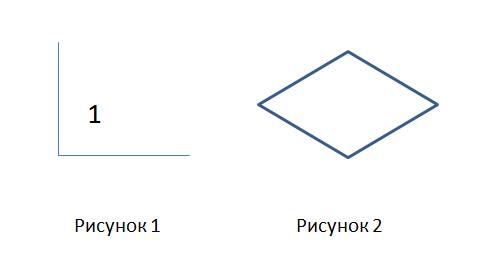 4. Реши задачу и выбери правильный ответ:Вчера мастер сделал 34 детали, а сегодня сделал ещё 18 Сколько деталей всего сделал мастер? 5. Реши задачу и выбери правильный ответ.В корзине было 26 яблок. Для компота взяли 12 яблок. Сколько яблок осталось? 6. Реши уравнения и запиши правильный ответ ниже:7. Реши примеры на умножение и деление и запиши ответ рядом с примером:8. Сравни числа или длины и поставь знаки "<", ">" или "=" вместо ...9. Вычисли периметр прямоугольника и подчеркни правильный ответ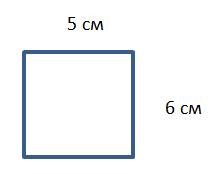 Фамилия и имя ученика  ______________________________________ дата ___________________ВариантII1. Реши примеры на сложение и напиши ответы рядом с примерами:2. Реши примеры на вычитание и напиши ответы рядом с примерами:3. Внимательно посмотри на рисунки 1 и 2:
Какой вид угла на 1 рисунке? Подчеркни правильный ответ: тупой, прямой, острый.
Сколько углов у многоугольника, отметь правильный ответ:     3     4     5     6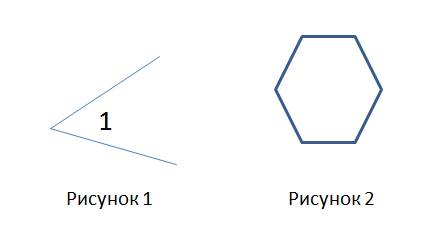 4. Реши задачу и выбери правильный ответ.Третий класс собрал 56 кг макулатуры, а второй класс на 24 кг меньше. Сколько кг макулатуры собрал 2 класс? 5. Реши задачу и выбери правильный ответ.На складе лежало 48 ящиков, привезли ещё 26. Сколько ящиков всего на складе? 6. Реши уравнения, и запиши правильный ответ ниже:7. Реши примеры на умножение и деление и запиши ответ рядом с примером:8. Сравни числа или длины и поставь знаки "<", ">" или "=" вместо ...9. Вычисли периметр прямоугольника и подчеркни правильный ответ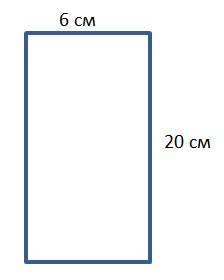 Муниципальное общеобразовательное бюджетное учреждениесредняя общеобразовательная школа № 3 с.Инзер муниципального района Белорецкий районРеспублики Башкортостан                                                                     Утверждаю                                	Директор МОБУ СОШ №3                                       с.Инзер                                                        		                                     _________ Н.А. Копылова                                                                              Приказ № ______                                                                                                                                                                                   «_____» ______________ 20__г. Приложение 3к рабочей программе по окружающему миру2 Б класс2014-2015 учебный год                                        								              Составил учитель                                                                                                ___________ Л.С. МужиповаСогласованоЗаместитель директора по УР ______________  В.А. Брусова«____»______________ 201__гРассмотрено ШМО учителей начальных классов______________  В.С. КаримоваПротокол №______«____»______________ 201___гII. Контроль над выполнением практической части программыI. Контрольно- измерительные материалы  (перечень методических пособий, сборников контрольных , проверочных работ, тестов и т. д.)1. Контрольно- измерительные материалы. Окружающий мир / 2 класс / Сост. И.Ф. Яценко – 6 изд. – М.:ВАКО, 20132. Учебник:  /А.А. Плешаков «Окружающий мир», учебник 2 класс/.- М.- Просвещение, 2012Измерители, контроль знаний на 2014- 2015 учебный год                  Оценка тестовых работ«5» — если ученик набрал 13-14 баллов  (100 – 93%);«4» — если ученик набрал 10-12 баллов  (92 – 71%);«3» — если ученик набрал 7-9 баллов  (70 – 50%);«2» — если ученик набрал  5-6  баллов  (49 – 22%);Муниципальное общеобразовательное бюджетное учреждениесредняя общеобразовательная школа № 3 с.Инзер муниципального района Белорецкий районРеспублики Башкортостан                                                                     Утверждаю                                	Директор МОБУ СОШ №3                                       с.Инзер                                                        		                                     _________ Н.А. Копылова                                                                              Приказ № ______                                                                                                                                                                                   «_____» ______________ 20__г. Приложение 4к рабочей программе по родному (русскому) языку и литературе2 Б класс2014-2015 учебный год                                        								              Составил учитель                                                                                                ___________ Л.С. МужиповаСогласованоЗаместитель директора по УР ______________  В.А. Брусова«____»______________ 201__гРассмотрено ШМО учителей начальных классов______________  В.С. КаримоваПротокол №______«____»______________ 201___гII. Контроль над выполнением практической части программыI. Контрольно- измерительные материалы  (перечень методических пособий, сборников контрольных , проверочных работ, тестов и т. д.)Источником текстов контрольных диктантов и списываний   являются электронные ресурсы .http://www.n-shkola.ru/		http://school-collection.edu.ru/		http://www.uchportal.ru/				http://nachalka.info/				http://nsc.1september.ru/			http://bomoonlight.ru/azbuka/	III. Измерители, контроль знаний на 2014- 2015 учебный год                                Контрольное списывание Цель:проверить умения списывать текст с образца, находить и проверять слабые позиции в словах, правильно ставить знаки препинания.Осень пришлаТрава пожелтела и завяла. Птицы тронулись на юг.  Их гонят голод и холод. Все небо в тучах. Часто идут дожди. Дует злой ветер. Люди надели на себя теплые вещи. С огородов и полей убрали последние овощи. Скучная картина!Контрольное списывание Цель:-проверить умения списывать текст с образца; -сличать написанное с образцом;-формирование орфографической зоркости,-умение видеть предложение в целом.ЗайкаЛиса встретила зайку. Он бросился в кусты. Кусты были густые. Не нашла лиса зайку. А он и рад.Контрольное списывание Цель:-проверить умения списывать текст с образца; -сличать написанное с образцом;-распознавать орфограммы в тексте;-выявить сформированность действия самоконтроля.Ландыш.В тени деревьев растёт цветок. Между двумя широкими листьями – ножка. На ней – белые душистые колокольчики. Это ландыш. Мы любим ландыши за красоту и нежный запах. Плоды ландыша созревают осенью. Это красные ягоды. Они ядовиты. Из ландышей делают лекарства.Контрольное списывание Калина             Калина – невысокий ветвистый кустарник. Густые кусты калины покрыты красивыми широкими листьями. Весной чудесные белые цветы украшают этот кустарник. А осенью на нём горят гроздья красных плодов. Калина растёт по берегам рек, озёр, в хвойных лесах. Она предпочитает сыроватые места. Калину очень любили в старину. Народ сложил о ней песни и сказки.Грамматическое задание:1. В последнем предложении подчеркните главные члены предложения, укажите, какие это части речи.2.Раздели для переноса слова: холодные, лесные.Контрольный диктант На рыбалку.Дядя Петя купил мне удочку. Утром мы идём рыбачить на речку. Рядом бежит пёс Шарик. Все ждут хорошего улова. Слова для справок: хорошего, рыбачить.Грамматические задания1. Поставь ударение в словах первого  предложения.2. Раздели на слоги слова третьего предложения.Контрольный диктант Котенок.   У Зины жил котенок.  Он был смешной. Звали котенка Пушок. Один раз залез Пушок в корзину и заснул.  Корзину унесли в чулан. Хватились – нет котенка. Зина  долго искала любимца.  (31) Слова для справок: корзина, долго. Грамматические задания.               1 вариант.                                                               2 вариант. Измени слово так, чтобы безударный гласный стал ударным: …-- гр*чи , …-- тр*ва .                              …--к*за , …--л*сок . Исправь ошибки:    На насу седим, на мир гледим, за ушы держымся. (о…..) * Найди лишнее слово:    Мосты, река, береза, пятно. *Как сказать иначе?   Погода вешняя -…, крылатые гости -…. .Контрольный диктант Медведь.     Жил на берегу Байкала старик. Однажды видит в окошко, что бежит к избе большой медведь. А за ним гонится стая волков. Мишка заскочил в сени. Дверь  за ним закрылась. А он ещё ее и лапой придавил.     Так и остался медведь в избе зимовать под охраной старика.Грамматические задания:1.Выписать из текста 2 слова с безударной гласной. Написать проверочные слова.2.Выписать из текста 2 имени существительных. Определить род и число этих имён существительных.3.Выписать из текста 2 глагола.4.Выполнить звуко-буквенный анализ слова рот.Контрольный диктант В лесу.        Хорошо за городом! Зайдем в лесную чащу. Кругом тишь и прохлада. На лужайках много цветов. Вот белеет душистый ландыш. Рядом расцвела фиалка. Луч солнца играет в капельках росы. Кто это шуршит в траве? Да это еж!  (38) Грамматические задания.         1 вариант                                                                     2 вариант Составить и записать с данными словами рассказ на тему «У реки»:           Ночь, глушь, камыш, шалаш, товарищ, тишь, луч. *Составить из одного слова --  несколько:       С т о р о ж ( сто, рот, рожа…)               К а м ы ш ( Маша, мак, каша,…) Контрольный диктант Воробей.           Под крышей сарая было гнездо. Маленький воробей упал из гнезда. Он пищал. Рыжий кот Васька крался к малышу. Мать кинулась на врага. Она  прыгала перед Васькой и била кота крыльями.  (33)  Слова для справок: под крышей, перед. Грамматические задания.               1 вариант.                                                                     2вариант. Выписать из текста 2 слова с безударной гласной в корне и подобрать проверочное слово. Разделить для переноса : Объем, жужжит.                                                            Подъем, длинный. *Написать 2 слова, в которых звуков больше, чем букв. *Составь предложение со словом:                       декабрь                                                             солнцеКонтрольный диктант Верный друг.        Алеша Чуйков и Андрей  Шишкин --- два товарища . Оба любят животных. У  Алеши живет ручная ворона. Он ухаживает за  ней. У Андрюши чудесная собака . Мальчик учит Акбара служить . (28)Слова для справок : товарища.Грамматические задания.             1 вариант.                                                       2 вариант. Разделить слова на слоги:Ирочка, радость.                                          Ручьи, играю. Вставь букву, подбери проверочное слово: Пт*нцы-…, в*зать-…, н*сить-… .         Р*дные-…, тр*щать-…, д*ржать-…    .Проверочная работа. Тест на тему: Двойные согласные.1. Слова с двойными согласными надо:1) проверять 2) запоминать2. При переносе слов с двойными согласными а) нельзя разрывать двойную согласную; б) одну согласную надо оставить на одной строке, а другую – перенести.3. Укажи слова с двойными согласными.1) ак…уратно 2) клас… 3) ак…робат 4) с…мос 5) хок…ей 6) грам… 7) ал…ея 8) один…адцать 9) кал…ендарь4. Выбери слова, которые правильно поделены на слоги для переноса:1) групп – па 2) класс – сный 3) э – хо 4) один – надцать 5) льди – на 6) ё – жик 7) алл – ея 8) уточ – ка  9) здоровь – е5. Выбери подходящие по смыслу слова с двойной согласной:а) состояние, когда человеку не спится. (…) б) свободный проезд, прорытый под землёй. (…) в) День недели. (…)Слова для справок: тун…ель, бес…оница, суб…ота, ус…талость, трол…ейбус.6. Выбери слова с двойной согласной из предложений.Наш клас… большой и светлый. Ан…а Иван…овна преподаёт рус…кий язык. В суб…оту у нас урок внеклас…ного чтения. Грип… – это заразная болез…нь.7. Вставьте в предложения подходящие по смыслу слова с двойными гласными.а) Работа в … проходит быстро и интересно. б) … – заразная болезнь. в) Я прочитала интересный … .Слова для справок: груп…а, рас…каз, грип…, повес…ть 8. Выберите слова, в которых пишется безударная гласная е:1) л…сица 2) б…рёза 3) п…нал 4) товар…щ 5) …бята 6) гр…бник 7) щ…вель 8) ж…вотное 9) хорош…й Проект «Пословицы и поговорки»Цели: пополнить активный словарный запас обучающихся пословицами и поговорками, уточнить значения некоторых из них;создать условия для  самостоятельного  поиска детьми необходимой информации с использованием различных источников;развивать творческие способности, чувство ответственности за порученное дело, умения анализировать и оценивать собственные творческие и деловые возможности;прививать навыки работы в группах, желания обмениваться информацией, поддерживать разговор, уметь выразить свою точку зрения и обосновать её. Этап 1. Разработка проектного задания.Задачи этапа: определение темы, уточнение целей, выбор рабочих групп и распределение в них ролей, определение источников информации, постановка задач, выбор критериев оценки результатов.    Класс делится на 4 группы, которые получают задания:группа 1 – собрать теоретический материал о пословицах и поговорках;группа 2 – собрать и придумать рассказы, поясняющие смысл пословиц;группа 3 – найти пословицы народов мира;группа 4 – придумать задания для викторины о пословицах.Этап 2. Разработка проекта.Задачи этапа: сбор и уточнение информации.      Ученики самостоятельно работают с информацией индивидуально, в группах и парах, анализируют и синтезируют идеи.      Учитель наблюдает и консультирует.Этап 3. Оценка результатов.Задачи этапа: анализ выполненных проектных заданий.     Ученики участвуют в подготовке и представлении материала на уроке-презентации.Этап 4. Защита проекта. Урок-презентация.Задача этапа: коллективная защита проекта.Оборудование: компьютер, медиа приставка; презентация «Пословицы и поговорки».    Ученики выступают перед одноклассниками и жюри.                                        Выступление 1 группы.                                       Пословицы и поговорки (слайд 1).     Трудно сказать, с каких пор в народе начали ходить пословицы и поговорки. Бесспорно, они возникли в древности и сопровождали жизнь народа на всём протяжении его истории. Отношение к ним выразилось во многих изречениях: «Пословица не даром молвится» или «Пословица в век не сломится». Пословицами интересовались многие русские писатели: А.Пушкин, П.Катенин, И.Крылов. В письмах Пушкина упоминается 120 пословиц.    В.И.Даль писал, что пословицы – это «цвет народного ума». М.И.Шолохов назвал пословицы «сгустком разума», «крылатой мудростью». Пословицы красят речь, делают её образной. Работа по собиранию пословиц начинается с 17 века – это были рукописные сборники, их составители неизвестны. В 18 веке пословицы собирали Ломоносов, Татищев, Богданов. Наиболее крупными были сборники Кнежевича и Снегирёва. В 1862 году вышел сборник Даля, куда вошло свыше 30000 пословиц.(Слайд 2)    В.И.Даль родился 10 ноября 1801 года в городе Луганске. История его жизни очень интересна. Сын обрусевшего датчанина и немки, только в 70 лет принявший православие, моряк, врач и чиновник. Но какая же нужда заставила этого человека взять на себя колоссальный труд – составление русского словаря, собирание русских пословиц и поговорок. Ведь Даль не был ни учёным, ни даже русским по национальности. Хотя он писал: «Ни прозвание, ни вероисповедание, ни самая кровь предков не делают человека принадлежностью к той или иной народности. Кто на каком языке думает, тот к тому народу и принадлежит. Я думаю по-русски».    Даль был первооткрывателем. До него ещё никто не составлял словарей. Словарь Даля – исторический словарь. Его можно читать подряд, составляя точное представление о жизни людей. Владимир Иванович не просто собрал огромное количество слов и выражений, но и сопроводил их множеством пословиц и поговорок. В этом проявилась народность и словаря, и  составителя.                                    Выступление 2 группы.                                    Рассказы о пословицах. (Слайд 3)Всему своё время   Жил-был мальчик Петя Солнцев. Не был он ни умным, ни глупым, ни отличником, ни двоечником, ни ленивым, ни трудолюбивым. Средний был мальчуган.    Однажды Пете задали много уроков. Но его так одолела лень, что он сначала час читал книгу, потом тридцать минут смотрел телевизор, а потом пошёл с друзьями играть в футбол. Он играл так долго, что, придя домой, не имел уже ни сил, ни времени, ни желания делать уроки. И Петя решил их не делать.     На следующий день, когда мальчик пошёл в школу, была контрольная. Петя получил двойку, потому что он совсем не учил уроки.    Дома мама сказала: «Всему своё время».         Тише едешь – дальше будешь   Некоторые люди, когда опаздывают на работу, нарушают правила и проезжают на красный сигнал светофора. За это их останавливает работник ГПДД и штрафует. И они ещё больше опаздывают на работу.  Не имей сто рублей, а имей сто друзей   Жил-был бедный художник. У него было много друзей. Однажды он заболел. Ему нужна была дорогая операция, но у него не было денег. Тогда все его друзья, узнав об этом, привезли ему деньги. Художнику сделали операцию, и он выздоровел.- Какие ещё пословицы подходят к этим рассказам?- Что говорят про упрямых? (Нашла коса на камень.)- Как предостерегут болтуна и пустослова? (Слово не воробей: вылетит – не поймаешь.)- Что напомнят лентяю? (Лень прежде тебя родилась.)- Как подбодрят робкого? (Глаза страшатся, а руки делают.)- Как успокоят пугливого? (У страха глаза велики.)- Что скажут про нерасторопного? (Улита едет, когда-нибудь будет.)- Как поторопят копушу? (Семеро одного не ждут.)                                     Инсценировка  рассказа.       На улице Тихой жило-было Маленькое Дело. А на улице Шумной жило-поживало Большое Безделье.      Большое Безделье всегда хвасталось:- Вон я какое большое! А ты – мелюзга! Тебя и под микроскопом не видать.      Маленькое Дело помалкивало и смотрело на календарь: скоро весна.- На календарь всё глядишь? – не унималось Большое Безделье. – Думаешь солнце припечёт, дождь польёт и тебя больше будет?     Наступила весна. Маленькое Дело брало маленькую лопатку. Вскапывало маленькую грядку и сажало маленькие зёрнышки.      Большое Безделье брало большое одеяло, стелило его на большой поляне, брало большой журнал «Еженедельник бездельников» и отдыхало.     А когда всходили маленькие ростки и из них рождались великолепные цветы, все прохожие восхищались: какой аромат! Благодарили Маленькое Дело и приговаривали: мал золотник, да дорог.     Когда аромат цветов долетал до Большого Безделья, оно недовольно поворачивалось на другой бок и ворчало:- И всё равно я лучше!- А вы, ребята, как думаете?- Маленькое дело лучше большого безделья.                                     Выступление 3 группы.                                  Пословицы народов мира. (Слайд 4)    «Оглядывайся на себя по три раза в день». Эта японская пословица учит следить за своим поведением.     Монгольская пословица «И путешествие в десять тысяч стран начинается с первого шага» говорит о том, что любое большое дело начинается с малого.     Когда пострадает невинный человек, арабы говорят: «Море поссорилось с ветром, а пострадала лодка».     «Пересол вызывает жажду». Это значит, что во всём нужна мера.    Русские говорят: «Не рой яму другому – сам в неё попадёшь». А осетины говорят: «Не бросай камнями из стеклянного дома».    Французы советуют не отчаиваться и говорят: «Потерпев поражение, начинай сначала».    Когда индийцы не берегут дружбу, им говорят: «Не прерывай грубо нить дружбы, ибо если придётся её связать, то останется узел». Русские скажут: «Разбитую чашку не склеишь».      Если за контрольную работу «двойку» получишь не только ты, но и большинство одноклассников, то уместно будет воспользоваться латинской пословицей: «Утешение для несчастного – иметь товарищей по несчастью».    «Слово – серебро, а молчание – золото», - скажет русский, а бенгалец: «Кто много говорит, начинает врать».       Задание: соотнеси русскую пословицу с иностранной пословицей.                                        Выступление 4 группы.                                                  Викторина. (Слайд 5)1. Вставьте рисунок в пословицу.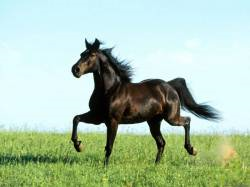 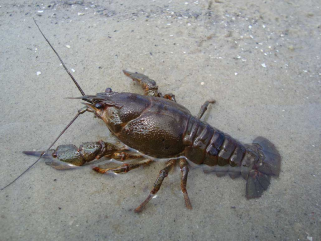 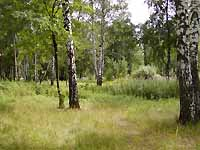 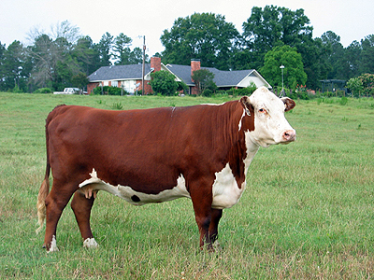 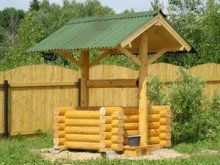 Дарёному … в зубы не смотрят.                        Когда   … на горе свистнет.… рубят – щепки летят.Не … , так и не мычи.Не плюй в … - пригодится воды напиться.Большому … - большое плавание.(Слайд 6)2. Собери части пословицы.- сколько волка не корми- век живи- любишь кататься- лучше поздно- семь бедОценка результатов.Подведение итогов работы.№Практическая частьI четвертьII четвертьIIIчетвертьIVчетверть1Контрольное списывание №1.«Волга».13.09.142Контрольный диктант № 1 . «Пушок»24.09.143Контрольный диктант №2 На рыбалку. 22.10.144Контрольный диктант №3 Друзья .29.10.145Проверочный диктант. Осень15.11.146Контрольный диктант №4.Снежок.02.12.147Контрольный диктант №5Школа10.12.148Контрольное списывание № 2« Родина»22.01.159Контрольный диктант №6Главный город. 10.02.1510Контрольный диктант №7Друзья.21.02.1511Контрольный диктант №8Дети в лесу.14.04.1512Контрольный диктант №9Гроза.28.04.1513Контрольное списывание № 3« Ландыш»14.05.1514Словарные слова 2 класс15Проект «  И в шутку и всерьез»24.11.1416Проект «  Пишем письмо»04.12.1417Проект « Рифма»13.12.1418Тест № 117.01.1519Тест № 219.02.1520Тест № 311.03.1521Тест № 407.04.1522Тест № 513.04.1523Тест № 627.04.1524Тест № 723.05.15«Е»«И»«О»«А»СтранаНародродинаРоссияКрасная площадь2. ОвощиКапустакартофельморковьпомидорурожай ЯгодыАрбузземляникаягодамалина4. РастенияБерёзаосинаяблонящавель5. ЖивотныеСнегирьлягушкаобезьяна6. Город Дорогазаводмагазинулицагород7. ЕдаЗавтракобедсахаружин8. ИнструментыТопорлопатамолоток9. Люди и транспортКонькитоварищотецфамилияметро10. ВещиОдеждаплатоксапоги11. ДомМебельпосудатарелка12. ШколаПодлежащееСказуемое синонимы антонимы алфавит13. Природа Ветерокморозметельоблако14. ИзоКартинарисунок, рисоватьжелтый15. День,  месяцыСуббота, месяц, сентябрь, октябрьноябрь, декабрьянварь, февральапрель,16. 	                         Быстро,                        вдруг,скоро, здравствуйте,до свидания, извините,потому что, так как№Практическая частьI четвертьII четвертьIIIчетвертьIVчетверть1Проверочная работа  «Повторение изученного в 1 классе». 18.09.142 Контрольная работа № 1  «Числа от 1 до 100. Нумерация». 25.09.143 Контрольная работа № 2 « Решение задач»09.10.144 Контрольная работа № 3 «Числовые выражения».23.10.145Контрольная работа № 4  «Сложение и вычитание чисел до 100».02.12.146Контрольная работа № 6 «Письменные приемы сложения и вычитания»03.02.157Контрольная работа № 7 « Конкретный смысл действия умножения»19.03.158Контрольная работа №8  «Умножение и деление»13.04.159Контрольная работа № 9 « Умножение и деление» 15.05.1510Проект  № 127.10.1411 Проект № 211.02.1512Тест № 129.09.1413Тест № 212.02.1514Тест № 305.05.153 х 8 =2 х 7 =4 х 5 =4 х 3 =7 х 3 =5 х 3 =4 + 4 + 4 + 4 =8 + 8 + 8=2 + 2 + 2 + 2 + 2 + 2 + 2 =7 + 7 + 7 + 7 + 7 =2 х 9 =2 х 6 =2 х 4 =4 х 3 =5 х 3 =8 х 3 =3 + 3 + 3 + 3 + 3 + 3=8 + 8 =2 + 2 + 2 + 2 + 2 =5 + 5 + 5 + 5 =1314151613101119685710 + 6 =12 + 5 =13 + 3 =8 + 8 =528616121576 * 4 ... 6 * 518 * 3 ... 17 * 32 * 3 ... 4 * 58 * 12 ... 12 * 8121314181281091014121613818191687611 + 6 =15 + 2 =10 + 8 =10 + 9 =5976141115135 * 3 ... 4 * 518 * 3 ... 18 * 413 * 6 ... 6 * 158 * 6 ... 6 * 812151310118121935 + 7 =73 + 12 =63 + 13 =67 + 6 =13 + 56 =18 + 68 =60 - 8 =37 - 24 =77 - 45 =50 - 3 =68 - 49 =34 - 23 =445250562610141655 - X = 36Y + 29 = 72X - 16 = 3930 + Y = 49Х =Y =X =Y =5 * 0 =   6 : 2 =   5 * 1 =   6 : 3 =   5 * 2 =   6 : 2 =   4 м 16 см ... 416 см 6 дм 40 см ... 64 см3 * 8 ... 7 + 1020    22    24    26    31 + 7 =74 + 15 =45 + 33 =67 + 6 =17 + 53 =18 + 73 =40 - 8 =39 - 24 =78 - 43 =90 - 3 =68 - 46 =67 - 23 =305633327470757640 - X = 32Y + 34 = 78X - 28 = 3512 + Y = 44X=Y=X =Y =7 * 0 =   8 : 2 =   7 * 1 =   9 : 3 =   7 * 2 =   8 : 2 =   6 км 6 м ... 606 м 3 дм 41 мм ... 34 см2 * 4 ... 16 - 1050    58    55    52    №Практическая частьI четвертьII четвертьIIIчетвертьIVчетверть1Тест № 102.093Тест № 209.094Тест № 316.095Тест № 419.096Тест  № 521.107Тест № 628.108Тест № 711.119Тест № 802.1210Тест № 926.1211Тест № 1030.0112Тест № 1106.0213Тест №1217.0214Тест  № 1303.0315Тест № 1406.0316Тест № 1522.0517Практическая работа № 116.0918Практическая работа № 219.0919Практическая работа № 307.1020Практическая работа №416.1021Практическая работа № 528.1030.0122Практическая работа № 611.1123Практическая работа № 705.1224Практическая работа № 803.0325Проверочная работа № 112.0926Проверочная работа № 228.1127Проверочная работа № 330.1228Проверочная работа № 413.0229Проверочная работа № 513.0330Проверочная работа № 626.0531Проект № 105.0932Проект № 225.1133Проект № 319.1234Проект  № 420.0235Проект № 524.0436Проект № 619.05Тест № 1 по теме  «Родная страна» Контрольно- измерительные материалы. Окружающий мир / 2 класс / Сост. И.Ф. Яценко – 6 изд. – М.:ВАКО, 2013.- с 6.Тест № 2 по теме  «Природа и рукотворный мир» Контрольно- измерительные материалы. Окружающий мир / 2 класс / Сост. И.Ф. Яценко – 6 изд. – М.:ВАКО, 2013.- с 9.Тест № 3 по теме  «Неживая и живая природа» Контрольно- измерительные материалы. Окружающий мир / 2 класс / Сост. И.Ф. Яценко – 6 изд. – М.:ВАКО, 2013.- с 11Тест № 4 по теме  «Явления природы» Контрольно- измерительные материалы. Окружающий мир / 2 класс / Сост. И.Ф. Яценко – 6 изд. – М.:ВАКО, 2013.- с 12Тест № 5 по теме  «Какие бывают животные» Контрольно- измерительные материалы. Окружающий мир / 2 класс / Сост. И.Ф. Яценко – 6 изд. – М.:ВАКО, 2013.- с .20Тест  № 6 по теме  «Дикорастущие и культурные растения» Контрольно- измерительные материалы. Окружающий мир / 2 класс / Сост. И.Ф. Яценко – 6 изд. – М.:ВАКО, 2013.- с 22Тест № 7 по теме  «Комнатные растения» Контрольно- измерительные материалы. Окружающий мир / 2 класс / Сост. И.Ф. Яценко – 6 изд. – М.:ВАКО, 2013.- с 24Тест № 8 по теме  «Что такое экономика» Контрольно- измерительные материалы. Окружающий мир / 2 класс / Сост. И.Ф. Яценко – 6 изд. – М.:ВАКО, 2013.- с 32.Тест № 9 по теме  «В гости к зиме» Контрольно- измерительные материалы. Окружающий мир / 2 класс / Сост. И.Ф. Яценко – 6 изд. – М.:ВАКО, 2013.- с 39.Тест № 10 по теме  «Берегись автомобиля» Контрольно- измерительные материалы. Окружающий мир / 2 класс / Сост. И.Ф. Яценко – 6 изд. – М.:ВАКО, 2013.- с 48-49Тест № 11 по теме  «На воде и в лесу» Контрольно- измерительные материалы. Окружающий мир / 2 класс / Сост. И.Ф. Яценко – 6 изд. – М.:ВАКО, 2013.- с 53-54Тест № 12 по теме  «Наша дружная семья» Контрольно- измерительные материалы. Окружающий мир / 2 класс / Сост. И.Ф. Яценко – 6 изд. – М.:ВАКО, 2013.- с 57.Тест №13 по теме  «Ты и твои друзья» Контрольно- измерительные материалы. Окружающий мир / 2 класс / Сост. И.Ф. Яценко – 6 изд. – М.:ВАКО, 2013.- с 60.Тест  № 14 по теме  «Мы – зрители и пассажиры» Контрольно- измерительные материалы. Окружающий мир / 2 класс / Сост. И.Ф. Яценко – 6 изд. – М.:ВАКО, 2013.- с 61-62.Итоговый тест Контрольно- измерительные материалы. Окружающий мир / 2 класс / Сост. И.Ф. Яценко – 6 изд. – М.:ВАКО, 2013.- с 86-91Практическая работа № 1 « Измерение температуры» Учебник:  /А.А. Плешаков «Окружающий мир», учебник 2 класс/.- М.- Просвещение, 2012 с. 31Практическая работа № 2 « Знакомство с горными породами и минералами» Учебник:  /А.А. Плешаков «Окружающий мир», учебник 2 класс/.- М.- Просвещение, 2012 с. 44-45Практическая работа № 3 Распознавание деревьев , кустарников и трав» Учебник:  /А.А. Плешаков «Окружающий мир», учебник 2 класс/.- М.- Просвещение, 2012 с. 31Практическая работа № 4« Знакомство с представителями дикорастущих и культурных растений» Учебник:  /А.А. Плешаков «Окружающий мир», учебник 2 класс/.- М.- Просвещение, 2012 с. 68-69Практическая работа № 5 « Отработка приемов ухода за комнатными растениями» Учебник:  /А.А. Плешаков «Окружающий мир», учебник 2 класс/.- М.- Просвещение, 2012 с. 78-79Практическая работа № 6 « Отработка приемов ухода за животными живого уголка» Учебник:  /А.А. Плешаков «Окружающий мир», учебник 2 класс/.- М.- Просвещение, 2012 с. 82-83Практическая работа № 7 « Из чего что сделано» Учебник:  /А.А. Плешаков «Окружающий мир», учебник 2 класс/.- М.- Просвещение, 2012 с. 17 ,2 часть.Практическая работа № 8 « Ты и твои друзья» Учебник:  /А.А. Плешаков «Окружающий мир», учебник 2 класс/.- М.- Просвещение, 2012 с. 26 ,2 часть.Проверочная работа № 1» Где мы живем» Учебник:  /А.А. Плешаков «Окружающий мир», учебник 2 класс/.- М.- Просвещение, 2012 с. 18Проверочная работа № 2 « Дикорастущие и культурные растения»Учебник:  /А.А. Плешаков «Окружающий мир», учебник 2 класс/.- М.- Просвещение, 2012 с. 34Проверочная работа № 3» Природа»Учебник:  /А.А. Плешаков «Окружающий мир», учебник 2 класс/.- М.- Просвещение, 2012 с. 52Проверочная работа № 4 « Жизнь города и села» Учебник:  /А.А. Плешаков «Окружающий мир», учебник 2 класс/.- М.- Просвещение, 2012 с. 64Проверочная работа № 5 « Здоровье и безопасность» Учебник:  /А.А. Плешаков «Окружающий мир», учебник 2 класс/.- М.- Просвещение, 2012 с. 78Проверочная работа № 6 « Общение»Учебник:  /А.А. Плешаков «Окружающий мир», учебник 2 класс/.- М.- Просвещение, 2012 с. 135Проект № 1 « Родное село» А.А. Плешаков «Окружающий мир», учебник 2 класс/.- М.- Просвещение, 2012 с. 8Проект № 2 «Красная книга»  А.А. Плешаков «Окружающий мир», учебник 2 класс/.- М.- Просвещение, 2012 с. 34Проект № 3 « Профессии»  А.А. Плешаков «Окружающий мир», учебник 2 класс/.- М.- Просвещение, 2012 с. 136Проект  № 4 « Родословная»  А.А. Плешаков «Окружающий мир», учебник 2 класс/.- М.- Просвещение, 2012 с. 46-47 2 частьПроект № 5 «Города России» А.А. Плешаков «Окружающий мир», учебник 2 класс/.- М.- Просвещение, 2012 с. 96-97Проект № 6  « Страны мира»А.А. Плешаков «Окружающий мир», учебник 2 класс/.- М.- Просвещение, 2012 с. 126-127№Практическая частьI четвертьII четвертьIIIчетвертьIVчетверть1Контрольный диктант №1 11.092Контрольное списывание № 101.103Контрольный диктант №213.104Контрольное списывание № 101.105Проект 08.106 Проверочная работа.Тест 27.107Контрольное списывание № 217.118Контрольное списывание № 303.129Контрольный диктант №302.0210Контрольный диктант №408.0411Контрольное списывание № 422.0412Контрольный диктант №518.0513Контрольное списывание № 527.051Контрольный диктант №1  На рыбалку.( прилагается)2Контрольное списывание № 1« Осень пришла» ( прилагается)3Контрольный диктант №2  В лесу. ( прилагается)4Контрольное списывание № 2« Зайка» ( прилагается)5Проект «  Пословицы и поговорки»  ( прилагается)6 Проверочная работа.Тест  по теме: « Двойные согласные» ( прилагается)7Контрольное списывание № 3« Ландыш» ( прилагается)8Контрольный диктант №3 Верный друг ( прилагается)9Контрольный диктант №4 Котенок ( прилагается)10Контрольное списывание № 4« Медведь» ( прилагается)11Контрольный диктант №5Воробей  ( прилагается)12Контрольное списывание № 5« Калина» ( прилагается)Язык до Киева доведёт.В гостях хорошо, а дома лучше.Слезами горю не поможешь.Утро вечера мудренее.Тот не заблудится, кто не спрашивает.Восток ли, Запад ли, а дома лучше.Один утренний час лучше двух вечерних.Бесполезно плакать над пролитым молоком.